Muscle System Notes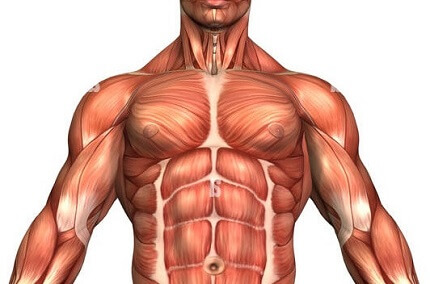 Function of Muscular System 1)2)3)4)Muscle Prefixes1) 2)3)
Muscle Cells1)  2) 3) 3 Types of Muscles1) 2) 3) Smooth Muscle 1) 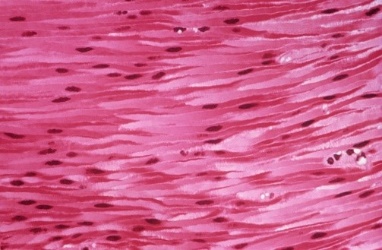 2) 3)4)5)Cardiac Muscle1) 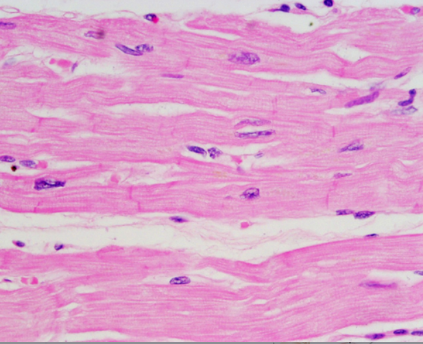 2)
3)4)5)Skeletal Muscle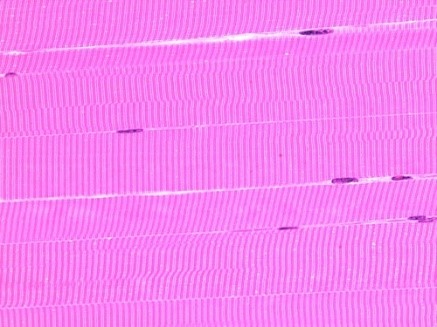 1) 2)
3)4)5)Microscopic Structure of Muscles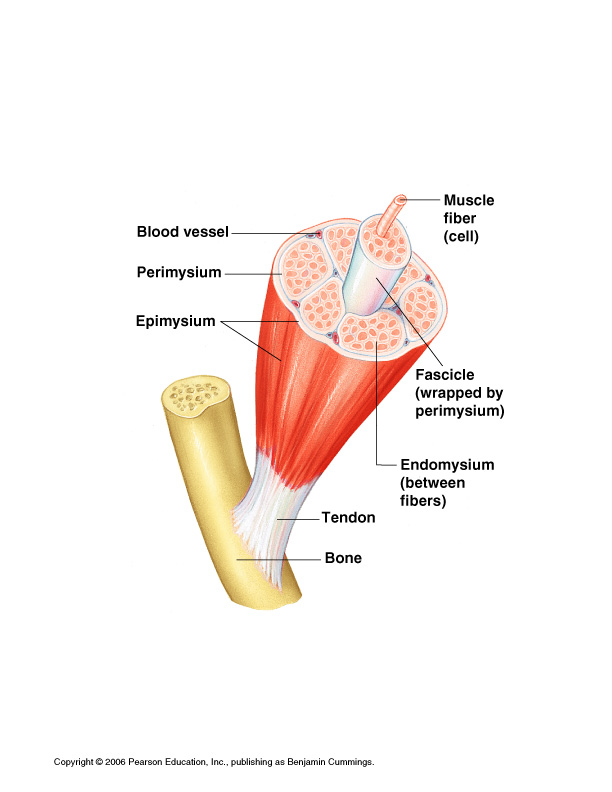 1) muscle Fiber-2) endomysium –3) fascicle- 4) perimysium- 5) whole muscle- 6) epimysium –7) fascia – Skeletal Muscle AttachmentsTypes:1) Tendon-2) Aponeuroses-Sites of Attachment1) 2)3)
Skeletal Muscle Fiber (Cell)1) Sarcolemma-2) Multinucleate-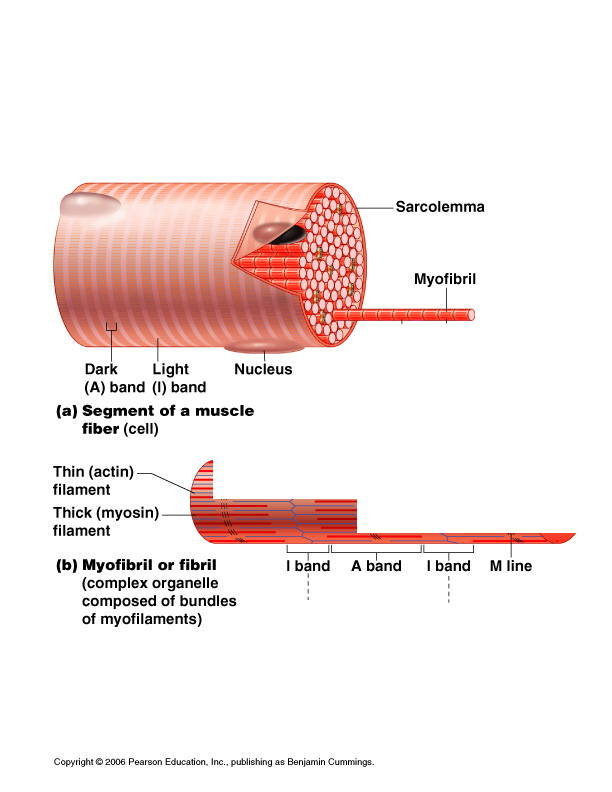 3) Location of nuclei-4) Myofibrils-    I Band-    A Band-5) Sarcomere-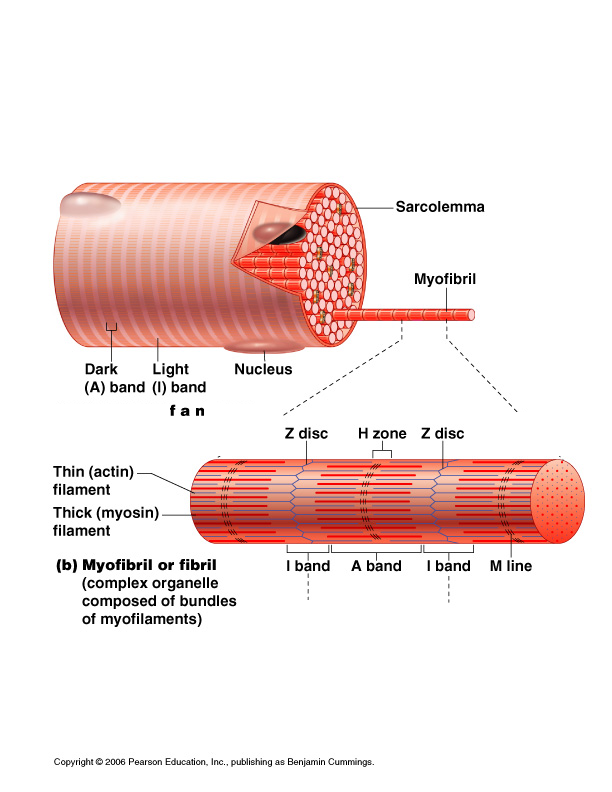 